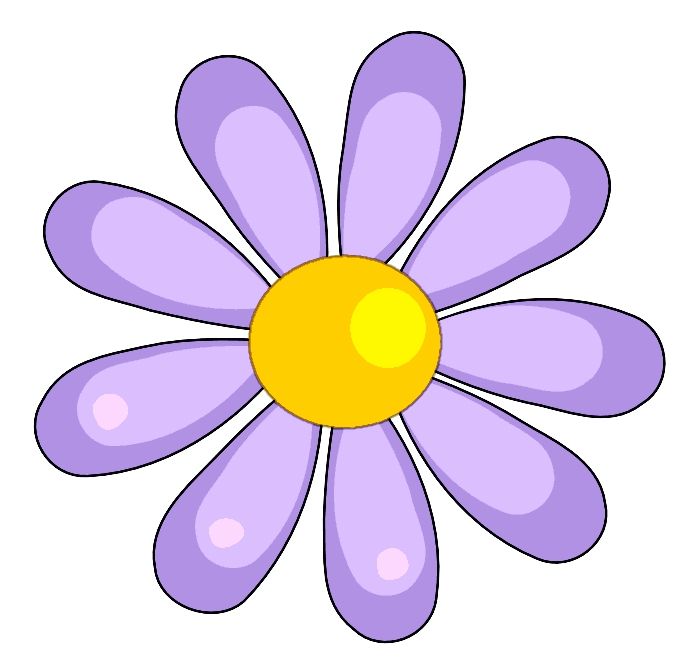 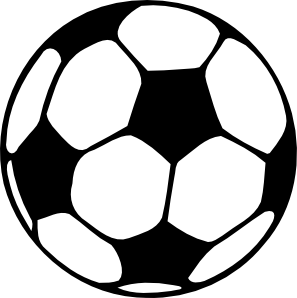 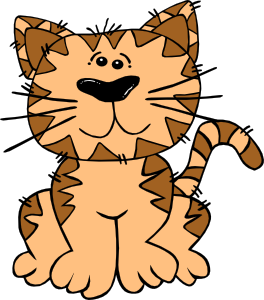 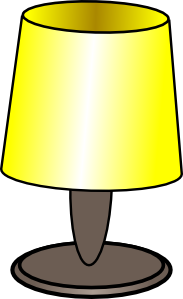 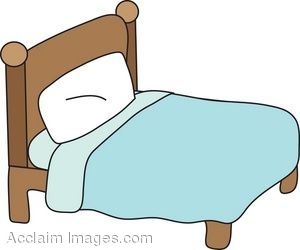 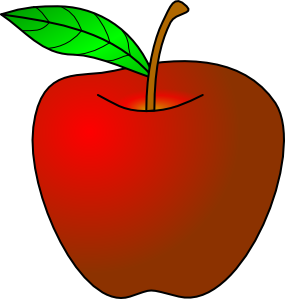 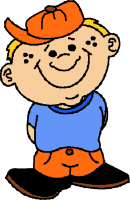 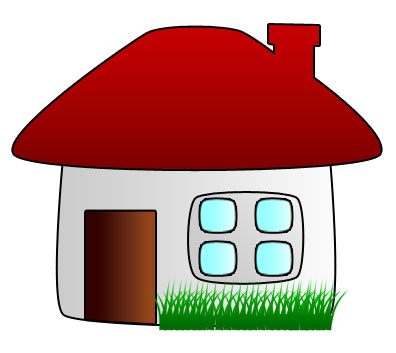 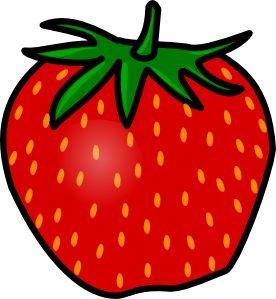 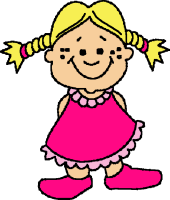 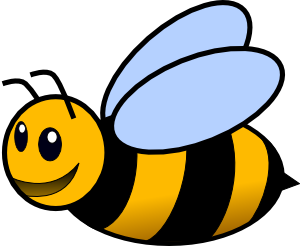 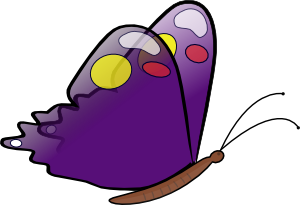 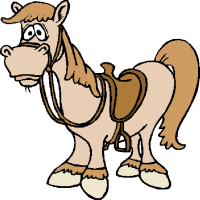 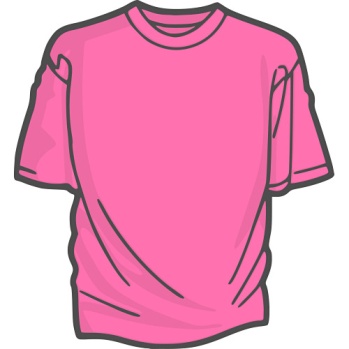 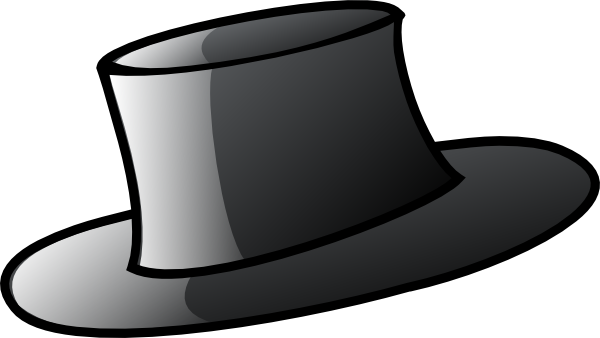 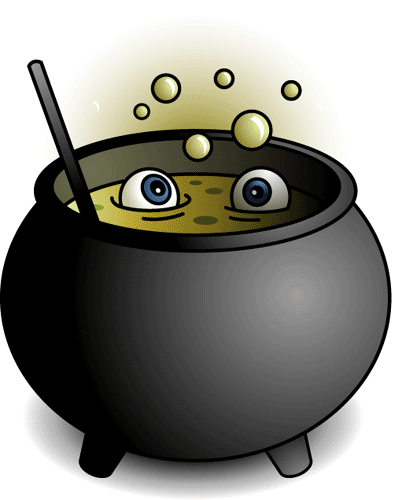 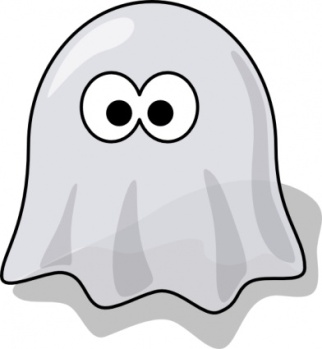 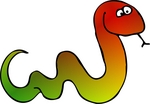 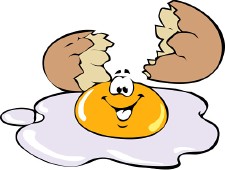 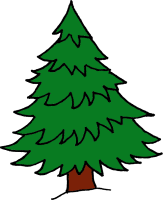 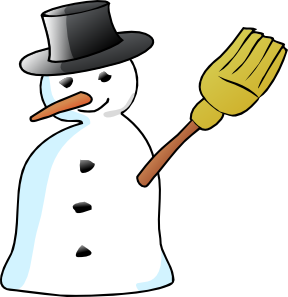 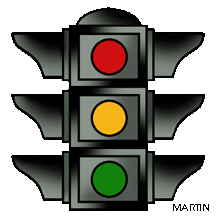 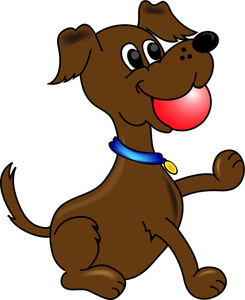 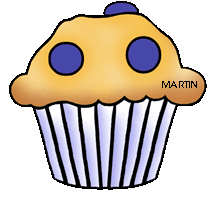 Hand the cards out (one per student) and ask a student to read the card out loud. When another student hears his “item” mentioned he reads his card etc. The game demands some concentration and trains the students to listen and react.Collect the cards and give them out again. Do the game one more time.